+Board of Supervisors:Lynn Montgomery, ChairAlfred Baca, Vice ChairOrlando J. Lucero, Sec’y-TreasurerMarvin Mendelow, SupervisorKathleen Groody, SupervisorAssociate Supervisors:Patricia BoltonMary Catherine Baca, WebmasterStaff:  Carolyn KennedyDistrict ManagerCooperators:NRCS – USDAPearl ArmijoDistrict ConservationistNMDAJim WanstallSoil & Water Conservation SpecialistCoronado Soil & Water Conservation DistrictPO Box 69Bernalillo, NM 87004Office: 505-867-2853 or 505-867-9580Email: info@coronadoswcd.org Website: www.coronadoswcd.orgCORONADO SOIL AND WATER CONSERVATION DISTRICTBOARD OF SUPERVISORS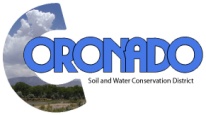 Notice is hereby given that The Coronado Soil and Water Conservation District will hold its regular meeting on the third Thursday of every month at 9:00am at the Sandoval County La Plazuela Transit Facility, 1500 Idalia Rd, Bldg. C, Bernalillo, New Mexico.Open Meeting Agenda–Regular Meeting, December 20, 20181.     Call to Order/Roll Call/Pledge of Allegiance                                                                9:00 am2.     Approval of Agenda3.     Introduction of Guests/Reports             Pearl Armijo, NRCS            Jim Wanstall, NMDA4.     Approval of Minutes—November 15, 20185.     Financial Report6.     Approval of Bills7.     Correspondence8.     Staff ReportBreak—10 Minutes                     9.     Board Reports (10 Minutes Each)10    Unfinished Business (Discussion/Action Items)         A.    CSWCD Open Meetings Resolution 2019         B.    CSWCD Policy for IPRA Copies 2019         C.    Reimbursement, NMAR&DC 2018 Fall Meeting, Las Cruces11.    New Business (Discussion/Action Items)         A.    Donation to 2019 Envirothon         B.    BOR Basis Study MOA12.   Upcoming Events/Meetings/Due Dates         A.     A Symposium on Horses, “Public Land(s)” and Statute, 1/7/19 @ 8:30a, Hotel Albuquerque        A.     25th Annual NM Water Dialogue, 1/10/19, Indian Pueblo Cultural Center        B.     NRCS-CSWCD Peidra Lisa Dam Annual Inspection, 1/11/19 @ 10am, Dam Site        C.     Sandia Collaborative Meeting, 1/15/19 @ 9am, Tijeras, NMPersons with disabilities or that need assistance attending the meeting, please contact 505-867-2853 or 505-867-9580.